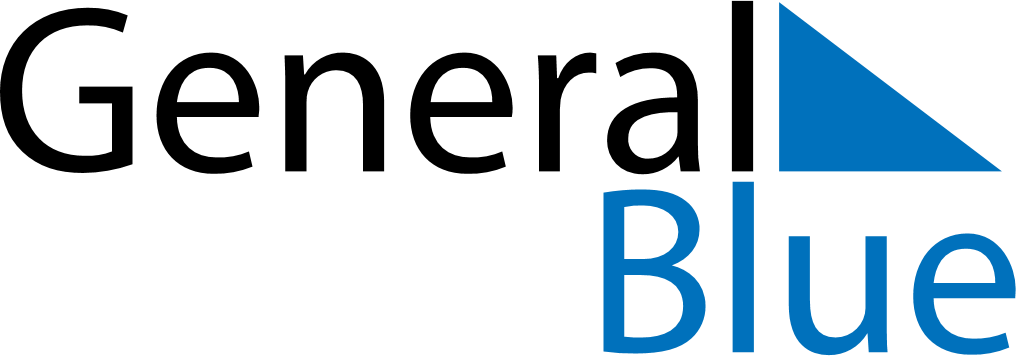 June 2021June 2021June 2021United KingdomUnited KingdomSundayMondayTuesdayWednesdayThursdayFridaySaturday1234567891011121314151617181920212223242526Father’s Day27282930